YnStY-G (żo) 150/250V; 300/500V lub 0,6/1kV 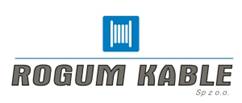 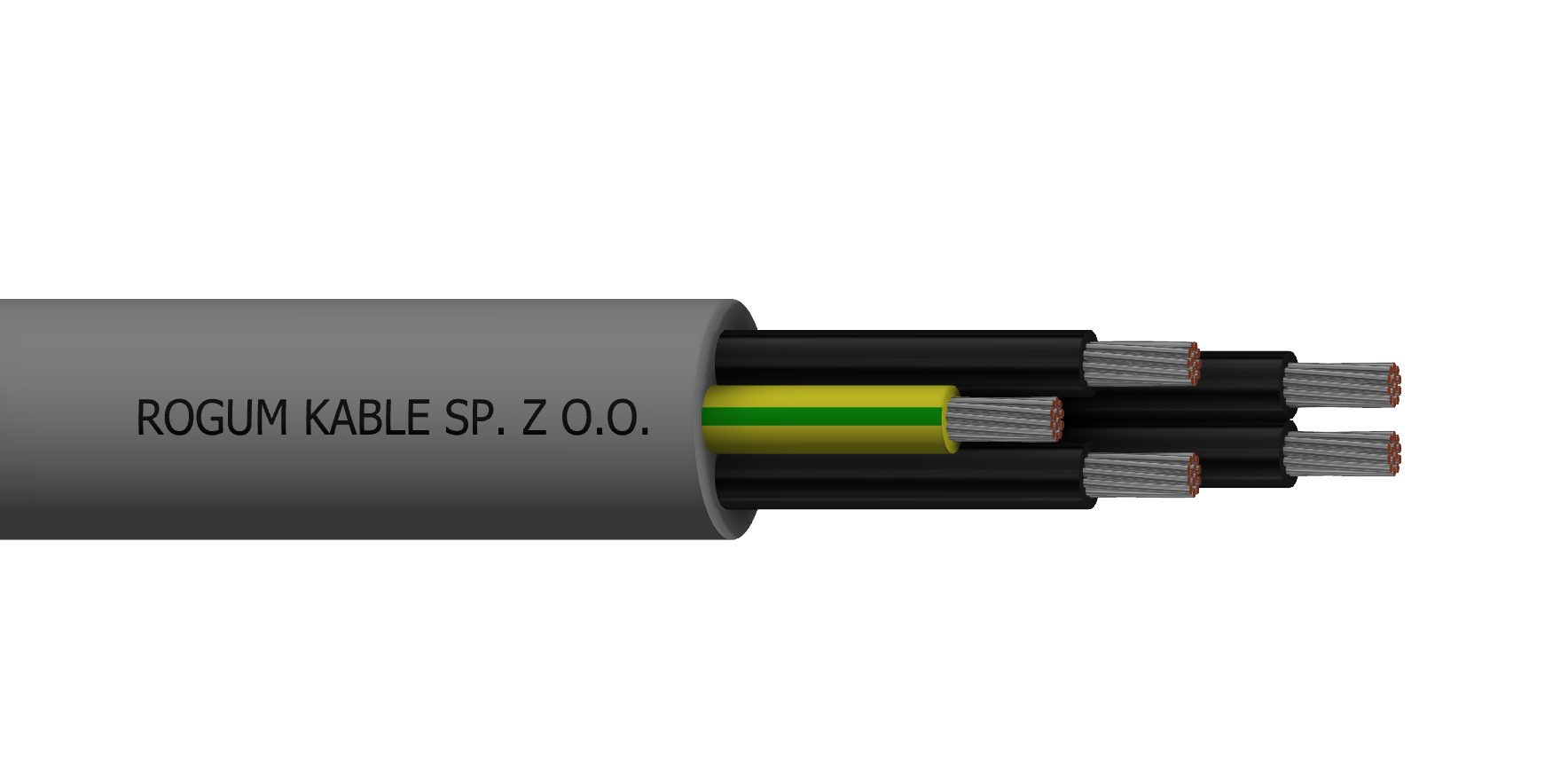 Przewody sterownicze górnicze o izolacji i powłoce polwinitowe napięcia znamionowe 150/250V, 300/500V lub 0,6/1 kV.Przewody sterownicze górnicze o izolacji i powłoce polwinitowe napięcia znamionowe 150/250V, 300/500V lub 0,6/1 kV.Przewody sterownicze górnicze o izolacji i powłoce polwinitowe napięcia znamionowe 150/250V, 300/500V lub 0,6/1 kV.Przewody sterownicze górnicze o izolacji i powłoce polwinitowe napięcia znamionowe 150/250V, 300/500V lub 0,6/1 kV. Zgodność z normamiZN-FKR-02:2017;  PN-EN 60332-1-2:2010/A1:2016-02ZN-FKR-02:2017;  PN-EN 60332-1-2:2010/A1:2016-02ZN-FKR-02:2017;  PN-EN 60332-1-2:2010/A1:2016-02 BUDOWA BUDOWA BUDOWA BUDOWAŻyłyMiedziane wielodrutowe, ocynowane kl.5 wg PN-EN 60228.Miedziane wielodrutowe, ocynowane kl.5 wg PN-EN 60228.Miedziane wielodrutowe, ocynowane kl.5 wg PN-EN 60228.IzolacjaPolwinit izolacyjny typu TI 2, wg PN-EN 50363-3:2010/A1:2011.Polwinit izolacyjny typu TI 2, wg PN-EN 50363-3:2010/A1:2011.Polwinit izolacyjny typu TI 2, wg PN-EN 50363-3:2010/A1:2011.Ośrodek przewoduOśrodek przewodów stanowią żyły robocze i 1 żyła ochronna skręcone razem.  Żyła ochronna umieszczona w zewnętrznej warstwie przewodu.Ośrodek przewodów stanowią żyły robocze i 1 żyła ochronna skręcone razem.  Żyła ochronna umieszczona w zewnętrznej warstwie przewodu.Ośrodek przewodów stanowią żyły robocze i 1 żyła ochronna skręcone razem.  Żyła ochronna umieszczona w zewnętrznej warstwie przewodu.Powłoka Polwinit powłokowy  typu TM 2 wg PN-EN 50363-4-1:2010/A1:2011, nierozprzestrzeniajacy połomienia, o indeksie tlenowym ≥ 29.Polwinit powłokowy  typu TM 2 wg PN-EN 50363-4-1:2010/A1:2011, nierozprzestrzeniajacy połomienia, o indeksie tlenowym ≥ 29.Polwinit powłokowy  typu TM 2 wg PN-EN 50363-4-1:2010/A1:2011, nierozprzestrzeniajacy połomienia, o indeksie tlenowym ≥ 29.Barwa powłoki150/250V, 300/500V – barwa powłoki szara0,6/1 kV – barwa powłoki żółta150/250V, 300/500V – barwa powłoki szara0,6/1 kV – barwa powłoki żółta150/250V, 300/500V – barwa powłoki szara0,6/1 kV – barwa powłoki żółtaIdentyfikacja żyłBarwa biała lub czarna z nadrukiem cyfrowym. Żyła ochronna żółto- zielona w warstwie zewnętrznej.Barwa biała lub czarna z nadrukiem cyfrowym. Żyła ochronna żółto- zielona w warstwie zewnętrznej.Barwa biała lub czarna z nadrukiem cyfrowym. Żyła ochronna żółto- zielona w warstwie zewnętrznej. CHARAKTERYSTYKA CHARAKTERYSTYKA CHARAKTERYSTYKA CHARAKTERYSTYKANapięcie znamionowe150/250 V, 300/500 V, 0,6/1 kV150/250 V, 300/500 V, 0,6/1 kV150/250 V, 300/500 V, 0,6/1 kVNapięcie probiercze1500 V dla 150/250 V,2500 V dla 300/500 V,3500 V dla 0,6/1 kV1500 V dla 150/250 V,2500 V dla 300/500 V,3500 V dla 0,6/1 kV1500 V dla 150/250 V,2500 V dla 300/500 V,3500 V dla 0,6/1 kVZakres temperatur pracyw instalacjach stałych: od - 30 do 70 °Cw instalacjach ruchomych: od -5 do 70 °Cw instalacjach stałych: od - 30 do 70 °Cw instalacjach ruchomych: od -5 do 70 °Cw instalacjach stałych: od - 30 do 70 °Cw instalacjach ruchomych: od -5 do 70 °CMinimalna temperatura układania - 5 °C - 5 °C - 5 °C Minimalny promień gięcia10 D (D - średnica zewnętrzna przewodu)10 D (D - średnica zewnętrzna przewodu)10 D (D - średnica zewnętrzna przewodu)Przykład oznaczenia przewoduROGUM KABLE sp. z o.o. YnStY-G (żo) 0,6/1kV 3x1,5 mm2  ID: 2081925  2019  1612 mbPrzewód sterowniczy (St), górniczy (G), z żyłami miedzianymi wielodrutowymi  bez lub z żyłą ochronną (żo), o izolacji PVC (Y), w powłoce PVC, o zwiększonej odporności na rozprzestrzenianie płomienia (Yn).Każdy przewód posiada czytelny i trwały nadruk powtarzający się cyklicznie, wydrukowany wzdłużnie na powłoce zewnętrznej zawierający w szczególności: nazwę producenta, typ kabla/przewodu, przekrój, ilość żył, napięcie znamionowe, identyfikator, rok produkcji oraz metraż dostarczanego odcinka.  ROGUM KABLE sp. z o.o. YnStY-G (żo) 0,6/1kV 3x1,5 mm2  ID: 2081925  2019  1612 mbPrzewód sterowniczy (St), górniczy (G), z żyłami miedzianymi wielodrutowymi  bez lub z żyłą ochronną (żo), o izolacji PVC (Y), w powłoce PVC, o zwiększonej odporności na rozprzestrzenianie płomienia (Yn).Każdy przewód posiada czytelny i trwały nadruk powtarzający się cyklicznie, wydrukowany wzdłużnie na powłoce zewnętrznej zawierający w szczególności: nazwę producenta, typ kabla/przewodu, przekrój, ilość żył, napięcie znamionowe, identyfikator, rok produkcji oraz metraż dostarczanego odcinka.  ROGUM KABLE sp. z o.o. YnStY-G (żo) 0,6/1kV 3x1,5 mm2  ID: 2081925  2019  1612 mbPrzewód sterowniczy (St), górniczy (G), z żyłami miedzianymi wielodrutowymi  bez lub z żyłą ochronną (żo), o izolacji PVC (Y), w powłoce PVC, o zwiększonej odporności na rozprzestrzenianie płomienia (Yn).Każdy przewód posiada czytelny i trwały nadruk powtarzający się cyklicznie, wydrukowany wzdłużnie na powłoce zewnętrznej zawierający w szczególności: nazwę producenta, typ kabla/przewodu, przekrój, ilość żył, napięcie znamionowe, identyfikator, rok produkcji oraz metraż dostarczanego odcinka.   ZASTOSOWANIE ZASTOSOWANIE ZASTOSOWANIE ZASTOSOWANIEPrzewody do stosowania w odkrywkowych i otwartych zakładach górniczych poza strefami zagrożenia wybuchem oraz w podziemnych niemetalowych zakładach górniczych. Przewody sterownicze do połączen ruchomych bez obciążeń rozciągających w stałych lub ruchomych urządzeniach i maszynach.Przewody do stosowania w odkrywkowych i otwartych zakładach górniczych poza strefami zagrożenia wybuchem oraz w podziemnych niemetalowych zakładach górniczych. Przewody sterownicze do połączen ruchomych bez obciążeń rozciągających w stałych lub ruchomych urządzeniach i maszynach.Przewody do stosowania w odkrywkowych i otwartych zakładach górniczych poza strefami zagrożenia wybuchem oraz w podziemnych niemetalowych zakładach górniczych. Przewody sterownicze do połączen ruchomych bez obciążeń rozciągających w stałych lub ruchomych urządzeniach i maszynach.Przewody do stosowania w odkrywkowych i otwartych zakładach górniczych poza strefami zagrożenia wybuchem oraz w podziemnych niemetalowych zakładach górniczych. Przewody sterownicze do połączen ruchomych bez obciążeń rozciągających w stałych lub ruchomych urządzeniach i maszynach. CERTYFIKAT I ATESTY CERTYFIKAT I ATESTY CERTYFIKAT I ATESTY CERTYFIKAT I ATESTYAtest EMAG (Sieć Badawacz Łukasiewicz- Instytut Technik Innowacyjnych EMAG).Atest EMAG (Sieć Badawacz Łukasiewicz- Instytut Technik Innowacyjnych EMAG).Atest EMAG (Sieć Badawacz Łukasiewicz- Instytut Technik Innowacyjnych EMAG).Atest EMAG (Sieć Badawacz Łukasiewicz- Instytut Technik Innowacyjnych EMAG).INFORMACJE DODATKOWEINFORMACJE DODATKOWEINFORMACJE DODATKOWEINFORMACJE DODATKOWENa życzenie klienta istnieje możliwość:zmiana barwy powłokiW sprawach dotyczących szczegółowych danych technicznych prosimy o kontakt z naszym Doradcą Technicznym: doradztwotechniczne@rogum.com.pl Na życzenie klienta istnieje możliwość:zmiana barwy powłokiW sprawach dotyczących szczegółowych danych technicznych prosimy o kontakt z naszym Doradcą Technicznym: doradztwotechniczne@rogum.com.pl Na życzenie klienta istnieje możliwość:zmiana barwy powłokiW sprawach dotyczących szczegółowych danych technicznych prosimy o kontakt z naszym Doradcą Technicznym: doradztwotechniczne@rogum.com.pl Na życzenie klienta istnieje możliwość:zmiana barwy powłokiW sprawach dotyczących szczegółowych danych technicznych prosimy o kontakt z naszym Doradcą Technicznym: doradztwotechniczne@rogum.com.pl NUMER KARTY69DATA  WYDANIA06-03-2020BUDOWABUDOWABUDOWABUDOWABUDOWABUDOWABUDOWABUDOWAIlość i przekrój żyłMax średnica drutów w żyle150/250 V150/250 V300/500 V300/500 V0,6/1 kV0,6/1 kVIlość i przekrój żyłMax średnica drutów w żyleMax średnica przewoduOrientacyjna masa przewoduMax średnica przewoduOrientacyjna masa przewoduMax średnica przewoduOrientacyjna masa przewodumm2mmmmkg/kmmmkg/kmmmkg/km2x0,750,217,5457,5458,3532x1,00,217,7517,9548,7632x1,50,268,3628,9699,3742x2,50,269,99710,710510,71103x0,750,217,9587,9588,8683x1,00,218,2678,4709,2813x1,50,269,08610,110210,51093x2,50,2610,713311,814611,81544x0,750,218,5728,5729,4854x1,00,218,9879,59710,51134x1,50,269,811110,712611,21354x2,50,2611,516712,618112,61915x0,750,219,3939,39310,41095x1,00,219,610710,211911,31375x1,50,2610,814112,016412,51745x2,50,2612,621413,622413,62357x0,750,2110,312010,311911,51417x1,00,2110,814311,415712,61817x1,50,2611,918312,920513,52187x2,50,2613,927715,330015,331610x0,750,2112,917012,917014,520210x1,00,2113,520413,921515,524910x1,50,2614,925915,928316,730210x2,50,2617,940818,941518,943712x0,750,2113,821113,821115,525012x1,00,2114,324514,324515,928512x1,50,2615,530416,332517,234712x2,50,2618,647819,447819,450414x0,750,2115,025615,025616,830214x1,00,2115,529615,529617,234414x1,50,2616,836617,739118,641714x2,50,2620,257721,157721,160818x0,750,2116,531916,531918,537618x1,00,2117,037017,037019,042918x1,50,2619,349120,352321,355718x2,50,2621,372723,372723,376520x0,750,2118,036918,036920,243620x1,00,2118,642618,642720,749620x1,50,2620,252721,256322,360020x2,50,2624,081225,081225,085524x1,50,2623,964622,769025,173625x0,750,2119,744619,744622,152725x1,00,2120,351720,351722,760125x1,50,2622,766923,971525,176225x2,50,2626,399127,599127,5104432x1,50,2624,681824,687427,393234x0,750,2122,157422,157424,968834x1,00,2122,866924,266925,677934x1,50,2626,986728,392728,398934x2,50,2628,3130028,3130131,11370